TERMO DE  CONSENTIMENTODeclaro para os devidos fins de direito, estar apto (a), em plenas condições de saúde, não possuindo qualquer sintoma relacionado ao COVID-19 que coloque em risco a saúde de terceiros, bem como não tive contato nos últimos 14 dias com alguma pessoa infectada.Responsabilizo-me pela exatidão e veracidade das informações acima, ciente de que, se falsa a declaração, ficarei sujeito às penas da Lei.Comprometo-me também em cumprir com todos os protocolos de saúde estabelecidos pela Portaria Conjunta 1016 de 13/09/2021- SES/FESPORTE.Local:	Data:	/	/	.Assinatura do Atleta                                                             Assinatura do ResponsávelPor favor, preencha o questionário a seguir:Apresenta febre maior que 37,8ºC?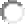 Sim	NãoApresenta tosse seca?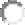 Sim	NãoApresenta tosse com secreção amarela ou com sangue?(purulenta ou sanguinolenta)Sim	NãoTem dor de garganta?Sim	NãoApresenta coriza?Sim	NãoApresenta falta de ar? (dispneia)Sim	NãoSente dor de cabeça? (cefaleia)Sim	NãoApresenta fraqueza? (astenia)Sim	NãoApresenta dor muscular? (mialgia)Sim	NãoApresenta diarreia?Sim	NãoSentiu perda do olfato nos últimos dias?(anosmia)Sim	NãoSentiu perda do paladar nos últimos dias?(disgeusia)Sim	Não